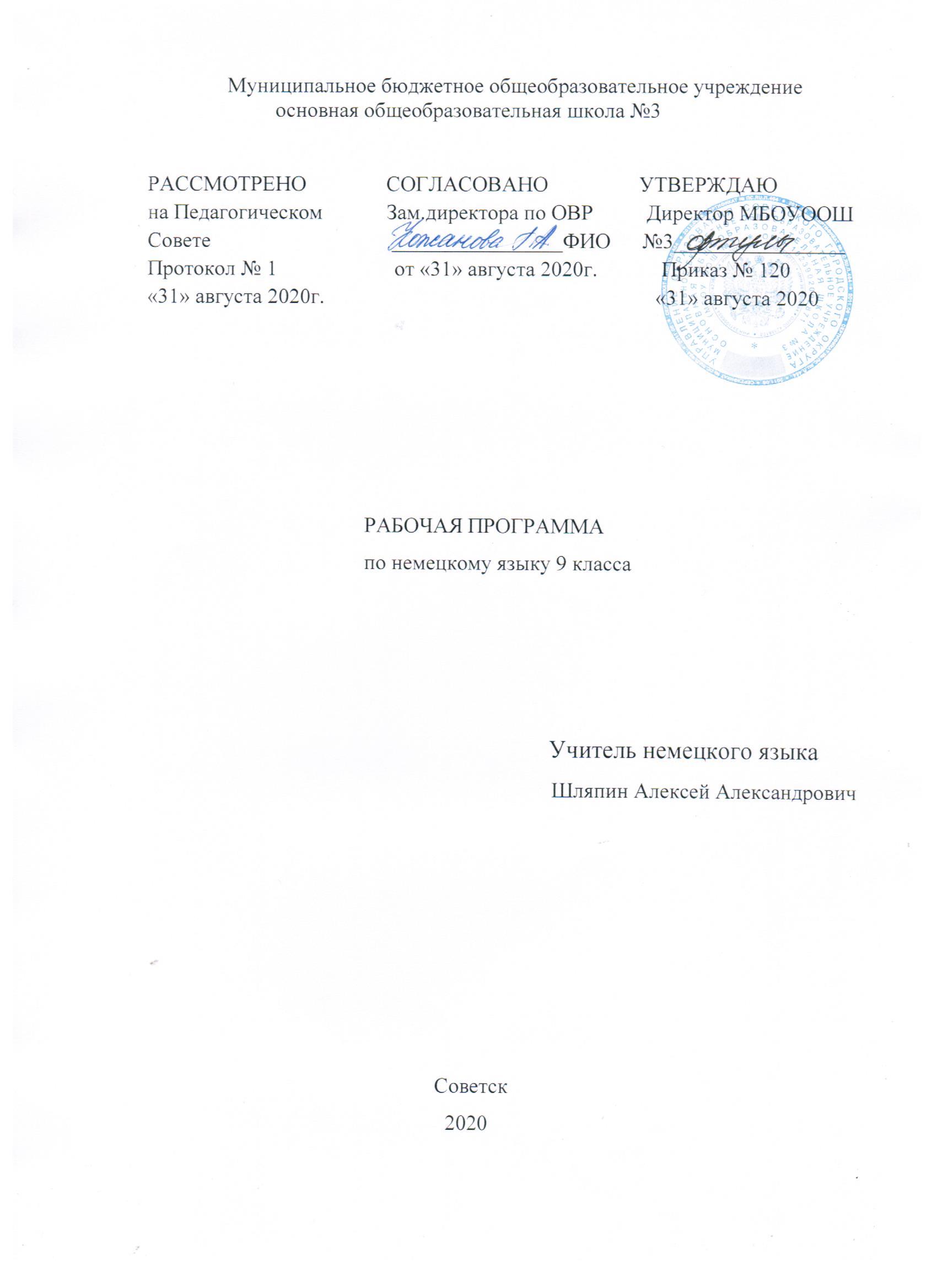               Содержание программы            1. Планируемые результаты ______________________________3               2. Содержание учебного процесса _______________________   10      3. Тематическое планирование   ______                                         13       4.Внутрипредметный модуль ____________________________18Планируемые результаты  Личностные результаты:  формирование мотивации изучения иностранных языков и стремление к самосовершенствованию в образовательной области «Иностранный язык» и осознание возможностей самореализации средствами иностранного языка; стремление к совершенствованию собственной речевой культуры в целом; формирование коммуникативной компетенции и межкультурной и межэтнической коммуникации; развитие таких качеств, как воля, целеустремленность, креативность, инициативность, эмпатия, трудолюбие, дисциплинированность;  формирование общекультурной и этнической идентичности как составляющих гражданской идентичности личности; стремление к лучшему осознанию культуры своего народа и готовность содействовать ознакомлению с ней представителей других стран; толерантное отношение к проявлениям иной культуры, осознание себя гражданином своей страны и мира; готовность отстаивать национальные и общечеловеческие (гуманистические, демократические) ценности, свою гражданскую позицию. Метапредметные результаты.  развитие умения планировать свое речевое и неречевое поведение; развитие коммуникативной компетенции, включая умение взаимодействовать с окружающими, выполняя разные социальные роли;  развитие исследовательских учебных действий, включая навыки работы с информацией; поиск и выделение нужной информации, обобщение и фиксация информации; развитие смыслового чтения, включая умение определять тему. Прогнозировать содержание текста по заголовку/по ключевым словам, выделять основную мысль, главные факты, опуская второстепенные, устанавливать логическую последовательность основных фактов и осуществление регулятивных действий самонаблюдения  и самоконтроля, самооценки в процессе коммуникативной деятельности на иностранном языке и  формирование проектных умений:  генерировать идеи. Находить не одно, а несколько вариантов решения,  выбирать наиболее рациональное решение и   прогнозировать последствия того или иного решения.  Видеть новую проблему;  готовить материал для проведения презентации в наглядной форме, используя для этого специально подготовленный продукт проектирования и работать с различными источниками информации. Планировать работу, распределять обязанности среди участников проекта;  собирать материал с помощью анкетирования, интервьюирования;  оформлять результаты в виде материального продукта (реклама, брошюра, макет, описание экскурсионного тура, планшета и т. п.);  сделать электронную презентацию. Предметные результаты. Коммуникативные умения Говорение. Диалогическая речь: Выпускник научится: 1) формированию дружелюбного и толерантного отношения к ценностям иных культур, оптимизма и выраженной личностной позиции в восприятии мира. В развитии национального самосознания на основе знакомства с жизнью своих сверстников в других странах с образцами ,зарубежной литературы разных жанров, с учетом достигнутого обучающимися уровня иноязычной компетентности; 2) формированию и совершенствованию иноязычной коммуникативной компетенции; расширение и систематизацию знаний о языке, расширение лингвистического кругозора и лексического запаса, дальнейшее овладение общей речевой культурой; 3) достижению допорогового уровня иноязычной коммуникативной компетенции; 4) созданию основы для формирования интереса к совершенствованию достигнутого уровня владения изучаемым иностранным языком, в том числе на основе самонаблюдения и самооценки, к изучению второго/третьего иностранного языка, к использованию иностранного языка как средства получения информации, позволяющего расширять свои знания в других предметных областях.  вести диалог (диалог этикетного характер, диалог-расспрос, диалог побуждение к действию; комбинированный диалог) в стандартных ситуациях неофициального общения в рамках освоенной тематики, соблюдая нормы речевого этикета, принятые в стране изучаемого языка. Выпускник получит возможность научиться:  вести диалог-обмен мнениями;  брать и давать интервью;  вести диалог-расспрос на основе нелинейного текста (таблицы, диаграммы и т.д.) Говорение. Монологическая речь Выпускник научится:  строить связное монологическое высказывание с опорой на зрительную наглядность и/или вербальные опоры (ключевые слова, план, вопросы) в рамках освоенной тематики;  описывать события с опорой на зрительную наглядность и/или вербальную опору (ключевые слова, план, вопросы);  давать краткую характеристику реальных людей и литературных персонажей;  передавать основное содержание прочитанного текста с опорой или без опоры на текст, ключевые слова/план/вопросы;  описывать картинку/фото с опорой или без опоры на ключевые слова/план/вопросы. Выпускник получит возможность научиться: делать сообщение на заданную тему на основе прочитанного и  комментировать факты из прочитанного/прослушанного текста, выражать и аргументировать свое отношение к прочитанному/прослушанному. Кратко высказываться без предварительной подготовки на заданную тему в соответствии с предложенной ситуацией общения;  кратко высказываться с опорой на нелинейный текст (таблицы, диаграммы, расписание и т. п.)  кратко излагать результаты выполненной проектной работы. Аудирование Выпускник научится:  воспринимать на слух и понимать основное содержание несложных аутентичных текстов, содержащих некоторое количество неизученных языковых явлений;  воспринимать на слух и понимать нужную/интересующую/запрашиваемую информацию в аутентичных текстах, содержащих как изученные языковые явления, так и некоторое количество неизученных языковых явлений. Выпускник получит возможность научиться:  выделять основную тему в воспринимаемом на слух тексте;  использовать контекстуальную или языковую догадку при восприятии на слух текстов, содержащих незнакомые слова. Чтение Выпускник научится: читать и понимать основное содержание несложных аутентичных текстов, содержащие отдельные неизученные языковые явления;  читать и находить в несложных аутентичных текстах, содержащих отдельные неизученные языковые явления, нужную/интересующую/запрашиваемую информацию, представленную в явном и в неявном виде;  читать и полностью понимать несложные аутентичные тексты, построенные на изученном языковом материале;  выразительно читать вслух небольшие построенные на изученном языковом материале аутентичные тексты, демонстрируя понимание прочитанного. Выпускник получит возможность научиться:  устанавливать причинно-следственную взаимосвязь фактов и событий, изложенных в несложном аутентичном тексте;  восстанавливать текст из разрозненных абзацев или путем добавления выпущенных фрагментов. Письменная речь Выпускник научится:  заполнять анкеты и формуляры, сообщая о себе основные сведения (имя, фамилия, пол, возраст, гражданство, национальность, адрес и т. д.). Писать короткие поздравления с днем рождения и другими праздниками. Супотреблением формул речевого этикета, принятых в стране изучаемого языка, выражать пожелания (объемом 30–40 слов, включая адрес);  писать личное письмо в ответ на письмо-стимул с употреблением формул речевого этикета, принятых в стране изучаемого языка: сообщать краткие сведения о себе и запрашивать аналогичную информацию о друге по переписке; выражать благодарность, извинения, просьбу; давать совет и т. д. (объемом 120 слов, включая адрес);  писать небольшие письменные высказывания с опорой на образец/план. Выпускник получит возможность научиться:  делать краткие выписки из текста с целью их использования в собственных устных высказываниях. Писать электронное письмо (e-mail) зарубежному другу в ответ на электронное письмо-стимул. Составлять план/тезисы устного или письменного сообщения;  кратко излагать в письменном виде результаты проектной деятельности;  писать небольшое письменное высказывание с опорой на нелинейный текст (таблицы, диаграммы и т. п.). Языковые навыки и средства оперирования ими Орфография и пунктуация Выпускник научится: правильно писать изученные слова;  правильно ставить знаки препинания в конце предложения: точку в конце повествовательного предложения, вопросительный знак в конце вопросительного предложения, восклицательный знак в конце восклицательного предложения;  расставлять в личном письме знаки препинания, диктуемые его форматом, в соответствии с нормами, принятыми в стране изучаемого языка. Выпускник получит возможность научиться: сравнивать и анализировать буквосочетания немецкого языка и их транскрипцию. Фонетическая сторона речи Выпускник научится:  различать на слух и адекватно, без фонематических ошибок, ведущих к сбою коммуникации, произносить слова изучаемого иностранного языка. соблюдать правильное ударение в изученных словах;  различать коммуникативные типы предложений по их интонации;  членить предложение на смысловые группы;  адекватно, без ошибок, ведущих к сбою коммуникации, произносить фразы с точки зрения их ритмико-интонационных особенностей (побудительное предложение; общий, специальный, альтернативный и разделительный вопросы), в том числе, соблюдая правило отсутствия фразового ударения на служебных словах. Выпускник получит возможность научиться:  выражать модальные значения, чувства и эмоции с помощью интонации.. Лексическая сторона речиВыпускник научится: узнавать в письменном и звучащем тексте изученные лексические единицы (слова, словосочетания, реплики-клише речевого этикета), в том числе многозначные в пределах тематики основной школы.  Употреблять в устной и письменной речи в их основном значении изученные лексические единицы (слова, словосочетания, репликиклише речевого этикета), в том числе многозначные, в пределах тематики основной школы в соответствии с решаемой коммуникативной задачей;  соблюдать существующие в немецком языке нормы лексической сочетаемости.  Распознавать и образовывать родственные слова с использованием словосложения и конверсии в пределах тематики основной школы в соответствии с решаемой коммуникативной задачей;  распознавать и образовывать родственные слова с использованием аффиксации в пределах тематики основной школы в соответствии с решаемой коммуникативной задачей:  глаголы при помощи аффиксов;  имена существительные при помощи суффиксов.  Имена прилагательные при помощи аффиксов;  наречия при помощи суффикса;  имена существительные, имена прилагательные, наречия при помощи отрицательных префиксов; числительные при помощи суффиксов. Выпускник получит возможность научиться:  распознавать и употреблять в речи в нескольких значениях многозначные слова, изученные в пределах тематики основной школы;  знать различия между явлениями синонимии и антонимии; употреблять в речи изученные синонимы и антонимы адекватно ситуации общения;  распознавать и употреблять в речи наиболее распространенные фразовые глаголы;  распознавать принадлежность слов к частям речи по аффиксам;  распознавать и употреблять в речи различные средства связи в тексте для обеспечения его целостности. Использовать языковую догадку в процессе чтения и аудирования  текста (догадываться о значении незнакомых слов по контексту, по сходству с русским/ родным языком, по словообразовательным элементам). Грамматическая сторона речи Выпускник научится:  оперировать в процессе устного и письменного общения основными синтаксическими конструкциями и морфологическими формами в соответствии с коммуникативной задачей в коммуникативно-значимом контексте:  распознавать и употреблять в речи все коммуникативные типы предложений;  распознавать и употреблять в речи распространенные и нераспространенные простые предложения, в том числе с несколькими обстоятельствами, следующими в определенном порядке; распознавать и употреблять в речи сложносочиненные предложения с сочинительными союзами;  распознавать и употреблять в речи сложноподчиненные предложения с союзами и союзными словами;  использовать косвенную речь в утвердительных и вопросительных предложениях в настоящем и прошедшем времени;  распознавать и употреблять в речи условные предложения реального характера и нереального характера;  распознавать и употреблять в речи имена существительные в единственном числе и во множественном числе, образованные по правилу, и исключения;  распознавать и употреблять в речи местоимения; распознавать и употреблять в речи имена прилагательные в положительной, сравнительной и превосходной степенях, образованные по правилу, и исключения;  распознавать и употреблять в речи наречия времени и образа действия и слова, выражающие количество; наречия в положительной, сравнительной и превосходной степенях, образованные по правилу и исключения; распознавать и употреблять в речи количественные и порядковые числительные;  распознавать и употреблять в речи глаголы в наиболее употребительных временных формах действительного залога;  распознавать и употреблять в речи различные грамматические средства для выражения будущего времени;  распознавать и употреблять в речи глаголы в формах страдательного залога;  распознавать и употреблять в речи предлоги места, времени, направления. Выпускник получит возможность научиться: распознавать сложноподчиненные предложения с придаточными: времени, условия, определительными;  распознавать и употреблять в речи сложноподчиненные предложения с союзами. Распознавать и употреблять в речи определения, выраженные прилагательными, в правильном порядке их следования; Социокультурные знания и умения Выпускник научится: употреблять в устной и письменной речи в ситуациях формального и неформального общения основные нормы речевого этикета, принятые в странах изучаемого языка;  представлять родную страну и культуру на немецком языке;  понимать социокультурные реалии при чтении и аудировании в рамках изученного материала Выпускник получит возможность научиться:  использовать социокультурные реалии при создании устных и письменных высказываний; находить сходство и различие в традициях родной страны и страны/стран изучаемого языка. Компенсаторные умения Выпускник научится:  выходить из положения при дефиците языковых средств: использовать переспрос при говорении. Выпускник получит возможность научиться: использовать перифраз, синонимические и антонимические средства при говорении;  пользоваться языковой и контекстуальной догадкой при аудировании и чтении. 2. Содержание учебного процесса Межличностные взаимоотношения в семье, со сверстниками; решение конфликтных ситуаций. Внешность и характеристика человека.  Досуг и увлечения (чтение, кино, театр, музей, музыка). Виды отдыха, путешествия. Молодѐжная мода, покупки. Здоровый образ жизни: режим труда и отдыха, спорт, сбалансированное питание. 1. Школьное образование, школьная жизнь, изучаемые предметы и отношение к ним. Переписка с зарубежными сверстниками. Каникулы в различное время года.  Мир профессий. Проблемы выбора профессии. Роль иностранного языка в планах на будущее.  Проблемы экологии. Защита окружающей среды. Климат, погода. Условия проживания в городской/сельской местности.  Средства массовой информации и коммуникации (пресса, телевидение, радио, Интернет). Страна/страны изучаемого языка и родная страна, их географическое положение, культурные особенности (национальные праздники, знаменательные даты, традиции, обычаи), столицы и крупные города, достопримечательности, страницы истории, выдающиеся люди, их вклад в науку и мировую культуру. Европейский союз.Аудирование Дальнейшее развитие и совершенствование восприятия и понимания на слух аутентичных текстов с разной глубиной проникновения в их содержание (с пониманием основного содержания, с выборочным пониманием и полным пониманием воспринимаемого на слух текста) в зависимости от коммуникативной задачи и функционального типа текста. Жанры текстов: прагматические, публицистические, научно-популярные, художественные. Коммуникативные типы текстов: сообщение, рассказ, интервью, личное письмо, стихотворения, песни. Содержание текстов должно соответствовать возрастным особенностям и интересам учащихся и иметь образовательную и воспитательную ценность. На данной ступени (в 5—9 классах) при прослушивании текстов используется письменная речь для фиксации значимой информации. Аудирование текста с пониманием основного содержания. Осуществляя  на аутентичных текстах, содержащих наряду с изученным, также некоторое количество незнакомого материала. Больший удельный вес занимают тексты, отражающие особенности быта, жизни и в целом культуры страны изучаемого языка. Время звучания текстов для аудирования До 2 минут. Аудирование с выборочным пониманием нужной или интересующей информации предполагает умение выделить необходимую или интересующую информацию в одном или нескольких коротких текстах прагматического характера, опуская избыточную информацию. Время звучания текстов для аудирования до 1,5 минуты. Аудирование с полным пониманием содержания осуществляется на несложных аутентичных (публицистических, научно-популярных, художественных) текстах, включающих некоторое количество незнакомых слов, понимание которых осуществляется с опорой на языковую догадку, данные к тексту сноски, с использованием, в случае необходимости, двуязычного словаря. Время звучания текстов для аудирования до 1 минуты. Говорение. Диалогическая речь Умение вести диалоги этикетного характера, диалог-расспрос, диалог — побуждение к действию, диалог — обмен мнениями и комбинированные диалоги. Осуществляется дальнейшее совершенствование диалогической речи при более вариативном содержании и более разнообразном языковом оформлении. Объѐм диалога от 3 реплик (5—7 класс) до 4—5 реплик (8—9 класс) со стороны каждого учащегося. Продолжительность диалога – 2 – 2,5 мин (9 класс). Монологическая речь Дальнейшее развитие и совершенствование связных высказываний учащихся с использованием основных коммуникативных типов речи: описание, сообщение, рассказ (включающий эмоционально-оценочное суждение), рассуждение (характеристика) с опорой и без опоры на прочитанный или услышанный текст или заданную коммуникативную ситуацию. Объѐм монологического высказывания от 8—10 фраз (5—7 класс) до 10—12 фраз (8—9 класс). Чтение Умение читать и понимать аутентичные тексты с различной глубиной и точностью проникновения в их содержание (в зависимости от вида чтения): с пониманием основного содержания (ознакомительное чтение); с полным пониманием содержания (изучающее чтение); с выборочным пониманием нужной или интересующей информации (просмотровое/поисковое чтение). Жанры текстов: научно-популярные, публицистические, художественные, прагматические. Типы текстов: статья, интервью, рассказ, стихотворение, песня, объявление, рецепт, меню, проспект, реклама. Содержание текстов должно соответствовать возрастным особенностям и интересам учащихся, иметь образовательную и воспитательную ценность, воздействовать на эмоциональную сферу учащихся. Независимо от вида чтения возможно использование двуязычного словаря. Чтение с пониманием основного содержания осуществляется на несложных аутентичных текстах и предполагает выделение предметного содержания, включающего основные факты, отражающие, например, особенности быта, жизни, культуры стран изучаемого языка и содержащие как изученный материал, так и некоторое количество незнакомых слов. Объѐм текстов для чтения — 400—500 слов. Чтение с выборочным пониманием нужной или интересующей информации предполагает умение просмотреть текст или несколько коротких текстов и выбрать информацию, которая необходима или представляет интерес для учащихся. Объѐм текста для чтения — до 350 слов. Чтение с полным пониманием текста осуществляется на несложных аутентичных текстах, ориентированных на выделенное предметное содержание и построенных в основном на изученном языковом материале. Объѐм текста для чтения — до 250 слов. Письменная речь Дальнейшее развитие и совершенствование письменной речи, а именно умений: — писать короткие поздравления с днѐм рождения и другими праздниками, выражать пожелания (объѐмом 30—40 слов, включая адрес); — заполнять формуляры, бланки (указывать имя, фамилию, пол, гражданство, адрес); — писать личное письмо с опорой и без опоры на образец (расспрашивать адресата о его жизни, делах, сообщать то же самое о себе, выражать благодарность, давать совет, просить о чѐм-либо). Объѐм личного письма — 100-140 слов, включая адрес; — писать краткие сочинения (письменные высказывания с элементами описания, повествования, рассуждения) с опорой на наглядность и без неѐ. Объѐм: 140—160 слов; — составлять план, тезисы устного и письменного сообщения, кратко излагать результаты проектной деятельности.                                                                                     3. Тематическое планированиеВнутрипредметный модуль по немецкому языку в 9 классе" Путешествие по  Германии" (31 час)№  урока                                                  Название темы Количество часов№  урока                                                  Название темы Количество часов           Раздел 1.   Каникулы, пока!                                                 1 триместрУрок 1.Где и как проводит немецкая молодёжь каникулы?1Урок 2.Чтение сочинения  Штеффи  о её каникулах.1Урок 3.Предъявление новой лексики по теме « Каникулы».1Урок 4.впмСоставление  рассказа о своих каникулах. Россия-Германия: трудный путь исторического взаимодействия1Урок 5.Вводный контроль.1Урок 6.Школы в Германии.      1Урок 7.впмМеждународная школа. Германия с открытки. Лучшие страницы.1Урок 8.Страноведческая викторина  о ФРГ.1Раздел 2.  Каникулы и книги.Урок  9.Предъявление новой лексики по теме             «Жанры книг».1Урок 10.впмКакие книги читают немецкие школьники во время каникул? Берлин-обновленная столица1Урок 11.Чтение отрывка из романа Г. Фаллады  о семейном хобби.1Урок 12.Творчество Гёте. Работа над стихотворение                  «Нашёл».1Урок 13.впмТворчество Шиллера. Работа над стихотворением  «Песенка стрелка». Города Германии – известные и неизвестные1Урок 14.Творчество Гейне. Работа над стихотворением « Письмо».1Урок 15.Творчество Пресслер.  « Горький шоколад».1Урок 16.впмПроверка понимания прочитанного. Тест. Портрет федеральных земель1Урок 17.Комиксы, их смысл.1Урок18.Диалог у газетного киоска.1Урок 19.впмЧтение текста о людях, которые охотно читают. Литературные гении Германии1Урок 20.Каталоги детской и юношеской литературы.1Урок 21.Чтение аннотаций к юношеским книгам.1Урок 22.впмЧтение мнений о книгах. Сказки Братьев Гримм1Урок 23.Лексика для характеристики книги. Рассказ о книге по таблице.1Урок 24.Аудирование анекдотов  об известных немецких писателях.1Урок 25.впмPerfekt,  Plusquamperfekt, Futurum Passiv. Образование – путь к устойчивости1Урок 26.Повторение инфинитивного оборота «um  zu + Infinitiv».1Урок 27.Придаточные предложения цели.1Урок 28.впмЧтение полилога о читательских вкусах. Научные Гении1Урок 29.Проверка понимания прочитанного.1Урок 30.« Последняя книга» М. Л. Кашница.1Урок 31.впмПоложительные и отрицательные мнения о книгах. Охрана окружающей среды. Выход из экологического кризиса1Урок 32.Чтение детектива « Украденные часы».1Урок 33.Чтение страноведческой информации о немецких издательствах.1Урок 34.Контрольная работа.1Урок 35.Работа над ошибками.                                                                      1Раздел 3.Молодёж сегодня.                                                                                                                                                                                                                                                      Урок 36.впмМолодёжные субкультуры     Немецкая музыкальная классика и современная музыка                                                  2 триместр1Урок 37Аудирование  полилога.1Урок 38.Предъявление  новой лексики по теме « Проблемы молодёжи».1Урок 39.впмСтремление к индивидуальности. Страна с перспективами1Урок 40.Проблемы сегодняшней молодёжи.1Урок 41.Чтение  отрывка из романа К. Нёстлингер « Ильза ушла».1Урок 42.впмРабота над гнёздами слов. Активизация лексики по теме. Спортивные достижения Германии1Урок 43.Беседа о проблемах с родителями. Чтение текста и перевод.1Урок 44.Чтение мини-текстов к рисункам.1Урок 45.впмИнфинитивные обороты:  statt.. zu + Infinitiv, ohne… zu + Infinitiv. Новое поколение Германии1Урок 46.Чтение текста с переводом.1Урок 47.Аудирование текста «Телефон доверия».1Урок 48.впмРазвитие диалогической речи по теме. Чтение диалога по ролям. Добро пожаловать на немецкую кухню1Урок 49.Обобщающее повторение материала.1Урок 50.Чтение продолжения отрывка из книги «Горький шоколад».1Урок 51.Контрольная работа1Урок 52. впмРабота над ошибками. Легенды и сказания немецкого народа. Плавание к утёсу Лорелеи – это замечательно.  1Раздел 4. Выбор профессии.Урок 53 Система образования в Германии. Типы школ.1  Урок 54впмДвойственная система профессиональной подготовки в Германии. Праздники и традиции. День Святого Николая, Рождество, Пасха, Карнавал.1Урок 55. Требования к профессиональной квалификации трудящихся.1Урок 56.Наиболее популярные профессии в Германии.1Урок 57.впмКак немецкие школы готовят   к выбору профессии? До того, как появилась стена. 20 лет в новой Германии. У меня ещё остался  в      Берлине чемодан.1Урок 58.Предъявление новой лексики по теме « Выбор профессии».1Урок 59.Изучение новой лексики по теме.1Урок 60.впмЧто важно для выбора профессии? Крупнейшие  предприятия  в Германии. Марлен Дитрих – «золотой голос»  Германии1Урок 61.Грамматика. Управление глаголов, местоименные наречия.1Урок 62.Чтение о планах школьников на будущее.1Урок 63.впмПроверка понимания текста. Э. М. Ремарк «Три товарища»,«Триумфальная арка»1Урок 64.Проверка умений аудирования.1Урок 65.Что особенно важно при выборе профессии?       Контрольная работа.1Урок 66.впмЧтение микротекстов о выборе профессии подростков в Германии. Город Мейсен. Фарфор – белое золото.1Урок 67.Планы на будущее.Монолог о своей будущей профессии с опорой на таблицу.                                                                                                         1Урок 68.Обобщающее повторение материала по теме.                                                                                                          1Урок 69.впмАудирование текста о выборе профессии «Стюардесса» Как путешествуют немцы?  Гостиницы. Как забронировать номер в гостинице? Кемпинг. Молодёжные пансионаты.                                                                                                                                                                                                                3 триместр1Урок 70.Чтение отрывка текста «Ничего не даётся даром».1Урок 71.Археолог Генрих Шлиманн.1Урок 72.Контрольная работа1Урок 73.Работа над ошибками.1Раздел 5. Средства массовой информации.Урок 74впмЗадачи средств массовой информации Детская литература. Эрих Кёстнер «Близнецы», «Эмиль и берлинские мальчики»;  Ганс Фаллада «В те далёкие времена у нас дома».1Урок 75.Роль СМИ в нашей жизни.1Урок 76.Чтение рубрик газеты   «Suddeutsche Zeitung».1Урок 77.впмЧтение статей из немецких газет. Немецкие деньги. Из истории немецких денег1Урок 78.Телевидение как самое популярное СМИ.1Урок 79.Чтение телевизионных программ.1Урок 80.впмЧтение текста «Медийные дети и чтение» на тему «Телевидение: за и против».  Кинопроизводство в Германии. Киностудия УФА в Бабельсберге. Фильмы и          киноактёры.1Урок 81.Что значит быть зависимым? Чтение микротекстов.1Урок 82.Компьютер и его место в жизни. Статья о Денисе. Проверка понимания.1Урок 83.впмОбщественно политическая лексика. Интернет как помощник в учёбе. Броккен – самая высокая вершина Гарца. «Броккен – это немец» (Г. Гейне). Природа, индустрия. Легенда о Брокене.                  1Урок 84.Немецкое радио «Немецкая волна».1Урок 85.Работа над гнёздами слов.1Урок 86.впмСистематизация лексики по теме «СМИ». Религия в Германии. Католики. Лютеране. Мартин Лютер в Вартбюрге1Урок 87. Аудированияе  репортажа о работе двух девочек.1Урок 88. Аудирование статьи « Проект  «Газета в школе».1Урок 89.впм Грамматика. Повторение предлогов с Dativ и  Akkusativ. В стиле «диско» - «Модерн токинг», Си Си Кейтч, Сандра. Кумиры 80-х гг.  XX  века.1Урок 90.Повторение предлогов  Dativ и Akkusativ. (Wo?,Wochin?)1Урок 91.Повторение предлогов с  Genitiv.1Урок 92.впмПридаточные условные предложения. Это мой дом, моя родина. Эмигранты в Германии.1Урок 93.Контрольная работа за 3 триместр .Развитие диалогической речи. Ответы на вопросы.1Урок 94.Мнения  различных людей о СМИ.1Урок 95.Итоговая контрольная работа за год.1Урок 96.Работа над ошибками.1Урок 97.впмДискуссия в семье о роли телевидения. Опора на таблицу. Речевой этикет. Как приглашать гостей? Как встречать гостей.1Урок 98. Повторение.1Урок 99Обобщающее повторение1Урок100впмПовторение Радио в Германии. В радио студии «Немецкая волна».1Урок 101Повторение.1Урок 102Прощай 9 класс!1Итого102№п/пНаименование темывсего часов№п/пНаименование темывсего часов1.Россия-Германия: трудный путь исторического взаимодействия12.Германия с открытки. Лучшие страницы.13.Берлин-обновленная столица14.Города Германии – известные и неизвестные15.Портрет федеральных земель16.Литературные гении Германии17.Сказки Братьев Гримм18.Образование – путь к устойчивости19.Научные Гении110.Охрана окружающей среды. Выход из экологического кризиса111.Немецкая музыкальная классика и современная музыка112.Страна с перспективами113.Спортивные достижения Германии114.Новое поколение Германии115.Добро пожаловать на немецкую кухню116.Легенды и сказания немецкого народа. Плавание к утёсу Лорелеи – это замечательно.  117.Праздники и традиции. День Святого Николая, Рождество, Пасха, Карнавал.118.До того, как появилась стена. 20 лет в новой Германии. У меня ещё остался  в      Берлине чемодан.119.Марлен Дитрих – «золотой голос»  Германии120.Э. М. Ремарк «Три товарища»,«Триумфальная арка»121.Город Мейсен. Фарфор – белое золото.122.Как путешествуют немцы?  Гостиницы. Как забронировать номер в гостинице? Кемпинг. Молодёжные пансионаты.123.Детская литература. Эрих Кёстнер «Близнецы», «Эмиль и берлинские мальчики»;  Ганс Фаллада «В те далёкие времена у нас дома».124.Немецкие деньги. Из истории немецких денег125.Кинопроизводство в Германии. Киностудия УФА в Бабельсберге. Фильмы и          киноактёры.126.Броккен – самая высокая вершина Гарца. «Броккен – это немец» (Г. Гейне). Природа, индустрия. Легенда о Брокене.                  127.Религия в Германии. Католики. Лютеране. Мартин Лютер в Вартбюрге128.В стиле «диско» - «Модерн токинг», Си Си Кейтч, Сандра. Кумиры 80-х гг.  XX  века.129.Это мой дом, моя родина. Эмигранты в Германии.130.Речевой этикет. Как приглашать гостей? Как встречать гостей.131.Радио в Германии. В радио студии «Немецкая волна».1